GRUPA 3Zajęcia matematyczne – utrwalanie figur geometrycznych Należy wydrukować poniższe figury geometryczne a następnie dać dziecku do wycięcia:Koło, kwadrat, prostokąt, trójkąt  1.Rozpoznawanie prostokątów, kwadratów, trójkątów i kół w otoczeniu.Rodzic wskazuje w domu przedmioty, które przypominają kształtem koła, trójkąty, prostokąty i kwadraty.Dziecko wskazuje np. stół - prostokąt, zegar - koło, plansza - kwadrat itp.2. Zagadki matematyczne ( rodzic czyta zagadkę, dziecko próbuje odpowiedzieć na zagadkę wybierając odpowiednią figurę z wcześniej przygotowanych )Toczę, toczę się wesoło, I do wszystkich macham wkołopoczątku nie mam, ani końcapodobne jestem do słońcaWszyscy mnie doskonale znacie. Myślę, że gotową odpowiedź macie( koło) Ta magiczna liczba trzy – zawsze towarzyszy mi.Mam trzy boki i wierzchołki, trzy mam kąty, trzy odcinkiTwoja buzia mówi mi, że odgadniesz raz, dwa, trzy.(trójkąt)Powiem tylko: jestem szczery, ujrzysz u mnie boki cztery,cztery kąty i wierzchołki – obce mi są różne boki.Moje boki są równiuteńkie, a cztery kąty prościuteńkie.(kwadrat)Mam cztery boki równe parami,Chociaż różniące się długościami,Nie jestem jednak kwadratem,Lecz  jego bliskim bratem.(prostokąt)3. Czarodziejski worek- Dzieci zamykają oczy i losują z worka figury- nazywają je, następnie otwierają oczy i po upewnieniu się czy dobrze określili figurę, określają  dodatkowo kolor.4. Pokoloruj obrazek według wzoru – karta pracy: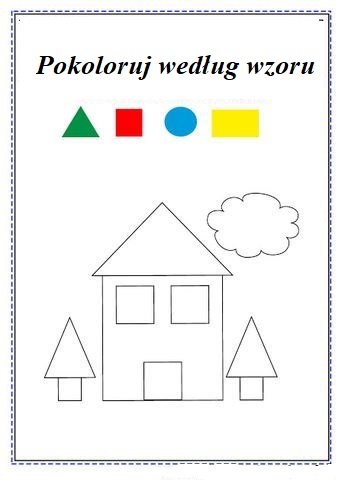 5. Wykonaj pajacyka-należy wydrukować poniższe figury geometryczne, dziecko stara się je wyciąć, a następnie ułożyć z nich pajacyka (obrazek poniżej):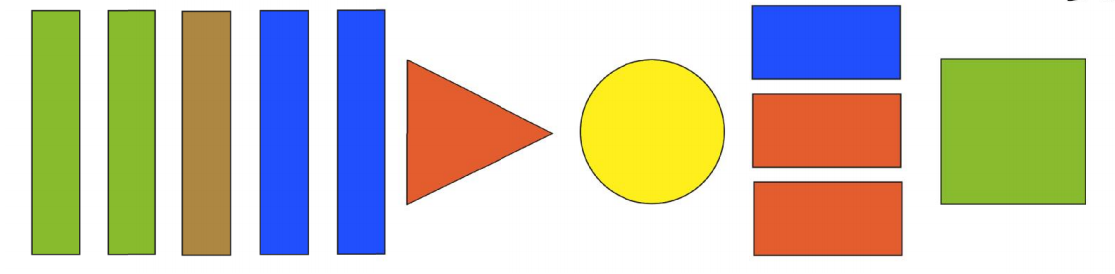 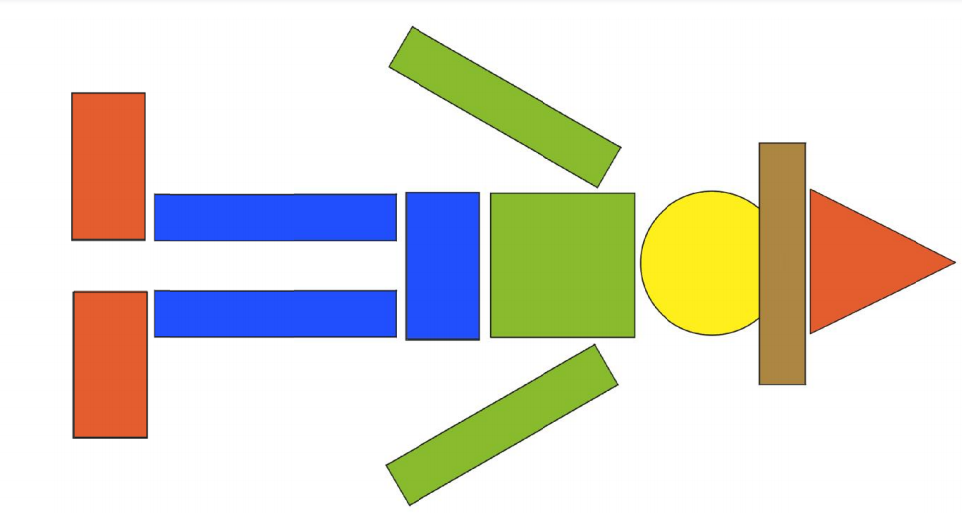 Źródło:superkid.pl6. Jesienne puzzle (rodzic drukuje poniższy obrazek, dziecko wycina po liniach a następnie składa i przykleja obrazek na kartkę)Źródło: superkid.pl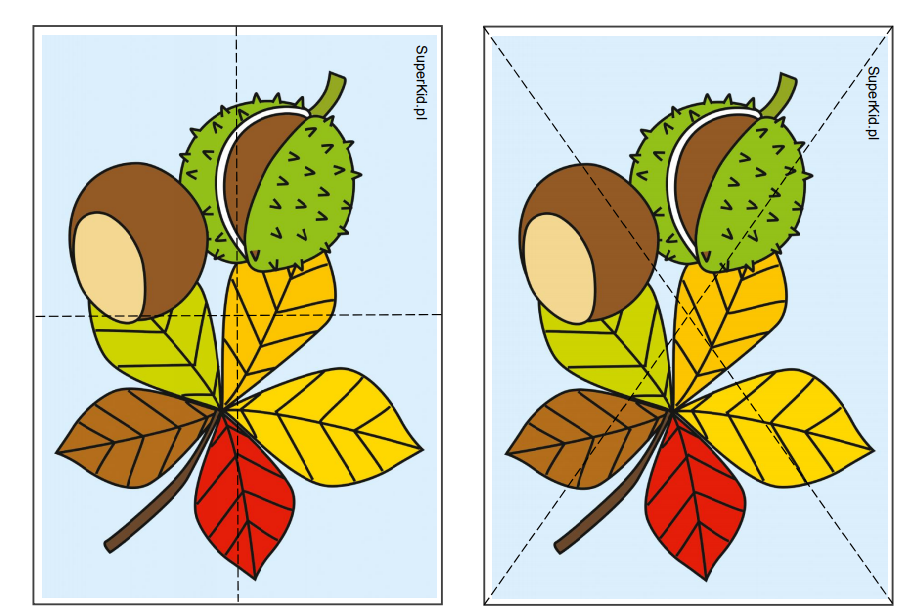 7. Bajka (rodzic czyta bajkę, następnie dziecko odpowiada na pytania związane z przeczytanym tekstem)Bajka nowa prostokątna i kwadratowa  - Danuta WawiłowZa górami i za lasami, tam gdzie rzeki płyną miodowe,było sobie kiedyś królestwo bardzo piękne i kwadratowe.Kwadratowe stały tam chatki, kwadratowe kwitły tam kwiatki,kwadratowe latały ważki, kwadratowe śpiewały ptaszki.Kwadratowy był sobie zamek, cztery wieże i most zwodzony,kwadratowe ogromne wrota, kwadratowe złote balkony.W kwadratowej złotej koronie król zasiadał w sali na tronie,W kwadratową drapał się głowę i do ludu wygłaszał mowę:Posłuchajcie, moi kochani! Coś tu nudno jest niesłychanie.Życie mamy nazbyt spokojne! Wypowiedzmy sąsiadom wojnę".Nieopodal, za siódmą rzeką, stała góra, a na tej górzeByło sobie drugie królestwo, prostokątne i niezbyt duże.Prostokątne stały tam chatki, prostokątne kwitły tam kwiatki,Prostokątne latały ważki, prostokątne śpiewały ptaszki.Prostokątny był również pałac, cztery wieże i most zwodzony,Prostokątne ogromne wrota, prostokątne złote balkony.W prostokątnej złotej koronie król zasiadał na złotym tronie,W prostokątną drapał się głowę i do ludu wygłaszał mowę:Posłuchajcie, drodzy poddani. Coś tu nudno jest niesłychanie.Życie mamy nazbyt spokojne, więc wypowiem sąsiadom wojnę!"Zatrąbiły trąby bojowe, pędzi wojsko już kwadratowe,Żeby w bitwie wielkiej się zmierzyć z prostokątną armią rycerzy.I krzyknęły obie królowe: puknijcie się lepiej w głowę!Dosyć tego! Skończcie tę wojnę! My lubimy życie spokojne!"A królowie się zawstydzili i natychmiast się pogodzili,Wyprawili ucztę wspaniałą i bawili się przez noc całą.Kwadratowa armia rycerzy z prostokątnych jadła talerzyI w ogóle było bombowo prostokątnie i kwadratowo!Pytania:1. Gdzie znajdowały się królestwa?2. Jakie to były królestwa?3. Co postanowiło zrobić 1 i 2 królestwo?4. Jakie figury wystąpiły w bajce?5.Co w wierszu było kwadratowe a co było prostokątne?6. Ile było królestw?7. Ilu było królów?8. Jaki kolor miały korony?8. Propozycje zabaw ruchowych (można połączyć się w pary z rodzicami):PajacykiGeometryczne posągi - w parach (dziecko – rodzic, dziecko – rodzeństwo) układają ze swojego ciała dowolną figuręRęce w dole, ręce w górze,Rysujemy koło duże,Skok do góry, ręce w bok,Teraz w przód zrób jeden krok,Skok do tyłu, skok na jednej nodze,Teraz usiądź na podłodze.https://www.youtube.com/watch?v=bzboHM5GUzg https://www.youtube.com/watch?v=-pmG45LdGKw&list=PLHAKYSUVjpEDUhVP64bO35P8EWpU-hEHR&index=3 